Приложение№1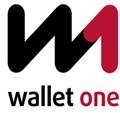 к Правилам открытия и ведения банковских счетов юридических лиц/  индивидуальных предпринимателей ООО РНКО «Единая касса»ЗАЯВЛЕНИЕ о присоединении к Правилам открытия и ведения банковских счетов юридических лиц/ индивидуальных предпринимателейООО РНКО «Единая касса»4. Для совершения операций по Счету(-ам) на основании распоряжений, предоставляемых на бумажном носителе, просим использовать образцы подписей и оттиска печати, заявленные (нужное отметить V или X): в представленной в РНКО карточке с образцами подписей и оттиска печати; в карточке с образцами подписей и оттиска печати, представленной в РНКО при открытии ______________ ________________________ (вид счета) счета № _____________________________________.В целях определения возможных сочетаний собственноручных подписей лиц, наделенных правом подписи, необходимых для подписания документов, содержащих распоряжение Клиента в отношении находящихся на Счете (-ах) Клиента денежных средств, установить следующее Соглашение о сочетании собственноручных подписей уполномоченных лиц (нужное отметить V или X):5. Прошу предоставить доступ к следующим Дополнительным услугам РНКО:6. Реквизиты и подпись Клиента:Отметки РНКОНастоящее Заявление о присоединении  принято: (дата)___________________________________________ __________________________________________(подпись сотрудника)                            (Фамилия, инициалы)Документы, необходимые для заключения Договора банковского обслуживания (банковского счета), проверены____________________________ __________________________________________(подпись сотрудника)                            (Фамилия, инициалы)Заключить Договор № _____________________ от «____»___________________20___гУполномоченное лицо: ____________________________________________  __________________________				      (должность)	                                     Фамилия, инициалы) ____________________________________                                                   _______________(подпись)							(дата)Дата регистрации Счета в АБС  «__»__________ 20__г.(наименование организации, предприятия, учреждения полное и точное)(наименование организации, предприятия, учреждения полное и точное)(наименование организации, предприятия, учреждения полное и точное)(наименование организации, предприятия, учреждения полное и точное)(наименование организации, предприятия, учреждения полное и точное)(наименование организации, предприятия, учреждения полное и точное)ОГРН:ИНН:ИНН:ИНН:КИО:КИО:Для юридических лиц резидентовДля юридических лиц резидентовДля юридических лиц резидентовДля юридических лиц резидентовДля юридических лиц нерезидентовДля юридических лиц нерезидентовДата регистрации в Едином реестре субъектов малого и среднего предпринимательства:Дата регистрации в Едином реестре субъектов малого и среднего предпринимательства:Дата регистрации в Едином реестре субъектов малого и среднего предпринимательства:Дата регистрации в Едином реестре субъектов малого и среднего предпринимательства:Дата регистрации в Едином реестре субъектов малого и среднего предпринимательства:Для юридических лиц и предпринимателей, включенных в указанный реестр согласно Федеральному закону от 24.07.2007 №209ФЗ «О развитии малого и среднего предпринимательства в Российской Федерации» Для юридических лиц и предпринимателей, включенных в указанный реестр согласно Федеральному закону от 24.07.2007 №209ФЗ «О развитии малого и среднего предпринимательства в Российской Федерации» Для юридических лиц и предпринимателей, включенных в указанный реестр согласно Федеральному закону от 24.07.2007 №209ФЗ «О развитии малого и среднего предпринимательства в Российской Федерации» Для юридических лиц и предпринимателей, включенных в указанный реестр согласно Федеральному закону от 24.07.2007 №209ФЗ «О развитии малого и среднего предпринимательства в Российской Федерации» Для юридических лиц и предпринимателей, включенных в указанный реестр согласно Федеральному закону от 24.07.2007 №209ФЗ «О развитии малого и среднего предпринимательства в Российской Федерации» Для юридических лиц и предпринимателей, включенных в указанный реестр согласно Федеральному закону от 24.07.2007 №209ФЗ «О развитии малого и среднего предпринимательства в Российской Федерации» именуемое в дальнейшем «Клиент», в лицеименуемое в дальнейшем «Клиент», в лицеименуемое в дальнейшем «Клиент», в лице(наименование единоличного исполнительного органа юридического лица)(наименование единоличного исполнительного органа юридического лица)(наименование единоличного исполнительного органа юридического лица)(Ф.И.О. единоличного исполнительного органа, представителя )(Ф.И.О. единоличного исполнительного органа, представителя )(Ф.И.О. единоличного исполнительного органа, представителя )(Ф.И.О. единоличного исполнительного органа, представителя )(Ф.И.О. единоличного исполнительного органа, представителя )(Ф.И.О. единоличного исполнительного органа, представителя )действующего на основании действующего на основании (наименование документа, предоставляющего полномочия: (Устав, доверенность))(наименование документа, предоставляющего полномочия: (Устав, доверенность))(наименование документа, предоставляющего полномочия: (Устав, доверенность))(наименование документа, предоставляющего полномочия: (Устав, доверенность))выражает свое волеизъявление о нижеследующем:выражает свое волеизъявление о нижеследующем:выражает свое волеизъявление о нижеследующем:выражает свое волеизъявление о нижеследующем:выражает свое волеизъявление о нижеследующем:выражает свое волеизъявление о нижеследующем:1. Настоящим Клиент в соответствии со ст.428 Гражданского кодекса Российской Федерации заявляет о присоединении к Правилам открытия и ведения банковских счетов юридических лиц/ индивидуальных предпринимателей ООО РНКО «Единая касса» от «__» ___________ 20__ года (далее – Правила), размещенным в сети Интернет по адресу www.единаякасса.рф (далее - Договор), и принимает все условия Договора в целом, в том числе и предусмотренные настоящим Заявлением о присоединении.2. Клиент настоящим подтверждает, чтоознакомился с Правилами и Тарифами ООО РНКО «Единая касса» (далее – Тарифы), включающими в себя ставки и условия взимания вознаграждения за услуги по открытию, обслуживанию счета и совершению операций по Счету Клиента, понимает их текст, выражает свое согласие с ними и обязуется их выполнять; не возражает против права РНКО в соответствии с п.1 ст.450 Гражданского кодекса Российской Федерации в одностороннем порядке вносить изменения в Правила и Тарифы; понимает, что РНКО вправе отказаться от заключения Договора в случаях, предусмотренных действующим законодательством Российской Федерации;понимает, что размещаемые в соответствии с Договором денежные средства не подлежат страхованию в соответствии с Федеральным законом от 23 декабря 2003 года № 177-ФЗ «О страховании вкладов в банках Российской Федерации».1. Настоящим Клиент в соответствии со ст.428 Гражданского кодекса Российской Федерации заявляет о присоединении к Правилам открытия и ведения банковских счетов юридических лиц/ индивидуальных предпринимателей ООО РНКО «Единая касса» от «__» ___________ 20__ года (далее – Правила), размещенным в сети Интернет по адресу www.единаякасса.рф (далее - Договор), и принимает все условия Договора в целом, в том числе и предусмотренные настоящим Заявлением о присоединении.2. Клиент настоящим подтверждает, чтоознакомился с Правилами и Тарифами ООО РНКО «Единая касса» (далее – Тарифы), включающими в себя ставки и условия взимания вознаграждения за услуги по открытию, обслуживанию счета и совершению операций по Счету Клиента, понимает их текст, выражает свое согласие с ними и обязуется их выполнять; не возражает против права РНКО в соответствии с п.1 ст.450 Гражданского кодекса Российской Федерации в одностороннем порядке вносить изменения в Правила и Тарифы; понимает, что РНКО вправе отказаться от заключения Договора в случаях, предусмотренных действующим законодательством Российской Федерации;понимает, что размещаемые в соответствии с Договором денежные средства не подлежат страхованию в соответствии с Федеральным законом от 23 декабря 2003 года № 177-ФЗ «О страховании вкладов в банках Российской Федерации».1. Настоящим Клиент в соответствии со ст.428 Гражданского кодекса Российской Федерации заявляет о присоединении к Правилам открытия и ведения банковских счетов юридических лиц/ индивидуальных предпринимателей ООО РНКО «Единая касса» от «__» ___________ 20__ года (далее – Правила), размещенным в сети Интернет по адресу www.единаякасса.рф (далее - Договор), и принимает все условия Договора в целом, в том числе и предусмотренные настоящим Заявлением о присоединении.2. Клиент настоящим подтверждает, чтоознакомился с Правилами и Тарифами ООО РНКО «Единая касса» (далее – Тарифы), включающими в себя ставки и условия взимания вознаграждения за услуги по открытию, обслуживанию счета и совершению операций по Счету Клиента, понимает их текст, выражает свое согласие с ними и обязуется их выполнять; не возражает против права РНКО в соответствии с п.1 ст.450 Гражданского кодекса Российской Федерации в одностороннем порядке вносить изменения в Правила и Тарифы; понимает, что РНКО вправе отказаться от заключения Договора в случаях, предусмотренных действующим законодательством Российской Федерации;понимает, что размещаемые в соответствии с Договором денежные средства не подлежат страхованию в соответствии с Федеральным законом от 23 декабря 2003 года № 177-ФЗ «О страховании вкладов в банках Российской Федерации».1. Настоящим Клиент в соответствии со ст.428 Гражданского кодекса Российской Федерации заявляет о присоединении к Правилам открытия и ведения банковских счетов юридических лиц/ индивидуальных предпринимателей ООО РНКО «Единая касса» от «__» ___________ 20__ года (далее – Правила), размещенным в сети Интернет по адресу www.единаякасса.рф (далее - Договор), и принимает все условия Договора в целом, в том числе и предусмотренные настоящим Заявлением о присоединении.2. Клиент настоящим подтверждает, чтоознакомился с Правилами и Тарифами ООО РНКО «Единая касса» (далее – Тарифы), включающими в себя ставки и условия взимания вознаграждения за услуги по открытию, обслуживанию счета и совершению операций по Счету Клиента, понимает их текст, выражает свое согласие с ними и обязуется их выполнять; не возражает против права РНКО в соответствии с п.1 ст.450 Гражданского кодекса Российской Федерации в одностороннем порядке вносить изменения в Правила и Тарифы; понимает, что РНКО вправе отказаться от заключения Договора в случаях, предусмотренных действующим законодательством Российской Федерации;понимает, что размещаемые в соответствии с Договором денежные средства не подлежат страхованию в соответствии с Федеральным законом от 23 декабря 2003 года № 177-ФЗ «О страховании вкладов в банках Российской Федерации».1. Настоящим Клиент в соответствии со ст.428 Гражданского кодекса Российской Федерации заявляет о присоединении к Правилам открытия и ведения банковских счетов юридических лиц/ индивидуальных предпринимателей ООО РНКО «Единая касса» от «__» ___________ 20__ года (далее – Правила), размещенным в сети Интернет по адресу www.единаякасса.рф (далее - Договор), и принимает все условия Договора в целом, в том числе и предусмотренные настоящим Заявлением о присоединении.2. Клиент настоящим подтверждает, чтоознакомился с Правилами и Тарифами ООО РНКО «Единая касса» (далее – Тарифы), включающими в себя ставки и условия взимания вознаграждения за услуги по открытию, обслуживанию счета и совершению операций по Счету Клиента, понимает их текст, выражает свое согласие с ними и обязуется их выполнять; не возражает против права РНКО в соответствии с п.1 ст.450 Гражданского кодекса Российской Федерации в одностороннем порядке вносить изменения в Правила и Тарифы; понимает, что РНКО вправе отказаться от заключения Договора в случаях, предусмотренных действующим законодательством Российской Федерации;понимает, что размещаемые в соответствии с Договором денежные средства не подлежат страхованию в соответствии с Федеральным законом от 23 декабря 2003 года № 177-ФЗ «О страховании вкладов в банках Российской Федерации».1. Настоящим Клиент в соответствии со ст.428 Гражданского кодекса Российской Федерации заявляет о присоединении к Правилам открытия и ведения банковских счетов юридических лиц/ индивидуальных предпринимателей ООО РНКО «Единая касса» от «__» ___________ 20__ года (далее – Правила), размещенным в сети Интернет по адресу www.единаякасса.рф (далее - Договор), и принимает все условия Договора в целом, в том числе и предусмотренные настоящим Заявлением о присоединении.2. Клиент настоящим подтверждает, чтоознакомился с Правилами и Тарифами ООО РНКО «Единая касса» (далее – Тарифы), включающими в себя ставки и условия взимания вознаграждения за услуги по открытию, обслуживанию счета и совершению операций по Счету Клиента, понимает их текст, выражает свое согласие с ними и обязуется их выполнять; не возражает против права РНКО в соответствии с п.1 ст.450 Гражданского кодекса Российской Федерации в одностороннем порядке вносить изменения в Правила и Тарифы; понимает, что РНКО вправе отказаться от заключения Договора в случаях, предусмотренных действующим законодательством Российской Федерации;понимает, что размещаемые в соответствии с Договором денежные средства не подлежат страхованию в соответствии с Федеральным законом от 23 декабря 2003 года № 177-ФЗ «О страховании вкладов в банках Российской Федерации».3. Клиент просит открыть следующий(-ие) банковский(-ие) счет(-а) в указанной валюте (далее – Счет) (отметить необходимое):3. Клиент просит открыть следующий(-ие) банковский(-ие) счет(-а) в указанной валюте (далее – Счет) (отметить необходимое):3. Клиент просит открыть следующий(-ие) банковский(-ие) счет(-а) в указанной валюте (далее – Счет) (отметить необходимое):3. Клиент просит открыть следующий(-ие) банковский(-ие) счет(-а) в указанной валюте (далее – Счет) (отметить необходимое):3. Клиент просит открыть следующий(-ие) банковский(-ие) счет(-а) в указанной валюте (далее – Счет) (отметить необходимое):3. Клиент просит открыть следующий(-ие) банковский(-ие) счет(-а) в указанной валюте (далее – Счет) (отметить необходимое):Вид счетаВалюта счетаВалюта счетаНастоящим Стороны определили следующие ограничения к Счету согласно п.7.2.4 ПравилНастоящим Стороны определили следующие ограничения к Счету согласно п.7.2.4 ПравилНастоящим Стороны определили следующие ограничения к Счету согласно п.7.2.4 ПравилРЕЖИМ СЧЕТА    Без ограничений    Без ограниченийРЕЖИМ СЧЕТА   С ограничениями (указать основания ограничения при наличии)   С ограничениями (указать основания ограничения при наличии)РЕЖИМ СЧЕТАоперации зачисленияоперации списанияРЕЖИМ СЧЕТА 1 (Одна) собственноручная подпись более 2 (Двух) собственноручных подписей в следующем сочетании: подпись_________________ одновременно с подписью _____________________;подпись _________________ одновременно с подписью _____________________;подпись _________________ одновременно с подписью _____________________;подпись _________________ одновременно с подписью _____________________. 2 (Две) собственноручные подписи более 2 (Двух) собственноручных подписей в следующем сочетании: подпись_________________ одновременно с подписью _____________________;подпись _________________ одновременно с подписью _____________________;подпись _________________ одновременно с подписью _____________________;подпись _________________ одновременно с подписью _____________________.Дистанционное банковское обслуживаниеПолное наименованиеПолное наименованиеПолное наименованиеАдрес местонахожденияАдрес местонахожденияАдрес местонахожденияТелефон Телефон Телефон Адрес электронной почтыАдрес электронной почтыАдрес электронной почтыДолжность уполномоченного представителя КлиентаДолжность уполномоченного представителя КлиентаДолжность уполномоченного представителя КлиентаДолжность уполномоченного представителя КлиентаФ.И.О.Ф.И.О.Ф.И.О.Ф.И.О.подписьподписьподписьподписьподписьГлавный бухгалтерГлавный бухгалтерГлавный бухгалтерГлавный бухгалтерМ.П.М.П.М.П.М.П.Ф.И.О.Ф.И.О.Ф.И.О.Ф.И.О.подписьподписьподписьподписьподпись